Elementary SpanishHenry Barnard School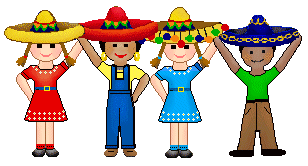 Week 4Grade: 3rd- 5thTopic:  La letra C/ Los ColoresContent:  Review of basic conversation, learn about the letter “C”, learn basic colors.Objectives:To learn to pronounce the letter “C”To learn about Colombia, Costa Rica, and other words/ cultural items that begin with “C”To answer the questions “¿Qué color es?”To have a basic conversation in SpanishStandards:1.11, 1.12, 1.13, 1.14, 1.15, 1.21, 1.22, 1.23, 1.24, 1.25, 1.32, 2.11, 2.12, 2.14, 2.15, 3.11, 3.13, 4.11, 4.12, 4.13, 5.13, 5.14, 5.15Materials:“Los Colores” worksheet“De Qué Está Hecho el Arcoiris” and “Pinta Ratones” crayonsSpanish alphabet chart “C” Power Point presentationIntroduction:Begin by doing the opening greeting/ song (“¡Hola niños!  ¿Cómo están?  Buenas tardes a ti- song”).  Review the questions ¿Cómo te llamas?” and “¿Cómo estás?”  Learn about the letter “C” with Power Point.Development:Learn the colors: rojo, anaranjado, amarillo, verde, azul, morado, negro, café, rosado, blanco, gris, plateado, dorado, rubio, moreno, pelirrojo.  Read the books, “¿De qué está hecho el arcoiris?”  and “Pinta Ratones”.  Answer the question, “¿Qué color es?”Interactive Notebook:Color crayons and crayon box.  Cut out each crayon and glue crayon box to notebook.Vocabulary:rojo, anaranjado, amarillo, verde, azul, morado, negro, café, rosado, blanco, gris, plateado, dorado, rubio, moreno, pelirrojoActivities:DiscussionSongs (opening and closing)Los Colores worksheetAssessment:Singing songsColoring correctly in SpanishHomework:Look at website and listen to “C” Power Point, play “Colores” game, Do “Los Colores” worksheet (balloons)